MERSİN BÜYÜKŞEHİR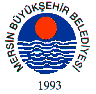 BELEDİYE MECLİSİBirleşim Sayısı : (2)Oturum Sayısı : (1)Karar Tarihi    : 13/06/2014Karar Sayısı     : 226 						  		  	 	  	 KARARBüyükşehir Belediye Meclisi’nin 09/06/2014 Tarih ve 188 Sayılı ara kararı ile          İmar ve Bayındırlık Komisyonu’na havale edilen; Mersin İli, Toroslar İlçesi, Halkkent Mahallesi sınırları dahilinde, mülkiyeti Mersin Büyükşehir Belediyesi adına kayıtlı 3020 ada 1 parsel, 3021 ada 1 parsel, 3022 ada 1 parsel, 3023 ada 1 parsel, 3024 ada 1 parseli kapsayan alana ilişkin 1/5000 ölçekli nazım imar planı  ve 1/1000 ölçekli uygulama imar planı değişiklik teklifi ile ilgili 10/06/2014 tarihli komisyon raporu okunarak görüşmeye geçildi.KONUNUN GÖRÜŞÜLMESİ VE OYLANMASI SONUNDAİmar ve Bayındırlık Komisyon Raporunda;Mersin İli, Toroslar İlçesi, Halkkent Mahallesi sınırları dahilinde, mülkiyeti Mersin Büyükşehir Belediyesi adına kayıtlı 3020 ada 1 parsel, 3021 ada 1 parsel, 3022 ada 1 parsel, 3023 ada 1 parsel, 3024 ada 1 parseli kapsayan alana ilişkin 1/5000 ölçekli nazım imar planı  ve 1/1000 ölçekli uygulama imar planı değişiklik teklifi Mersin Büyükşehir Belediye Meclisi’nin 09/06/2014 tarih ve 188 sayılı ara kararı ile İmar ve Bayındırlık Komisyonumuza havale edilmiştir.	İmar Planı değişikliğine konu edilen parseller Mersin Büyükşehir Belediye Meclisi'nin 20.12.1996 tarih ve 82 sayılı kararı ile onaylanarak yürürlüğe giren Mersin Kent Bütünü 1/5000 Ölçekli Nazım İmar Planında "İlköğretim Tesis Alanı (3020/1)", "Dini Tesis Alanı (3021/1)", "Park ve Dinlenme Alanı (3022/1)", "Resmi Kurum Alanı (3023/1)" ve "Ticaret Alanı (3024/1)" olarak işaretlenmiştir. Toroslar 1/1000 Ölçekli Uygulama İmar Planında da Mersin Kent Bütünü 1/5000 Nazım imar planına uygun olarak İlköğretim Tesis Alanı, Dini Tesis Alanı, Park ve Dinlenme Alanı, Resmi Kurum Alanı ve Ticaret Alanı olarak işaretlenmiştir.	Söz konusu plan değişikliği ile mülkiyeti Mersin Büyükşehir Belediyesi adına kayıtlı parsellerin; 1/5000 Ölçekli Nazım İmar Planı ve 1/1000 Ölçekli Uygulama İmar planlarındaki yapı adası formları ve konumları değiştirilmiş, bölgede bulunan Dini Tesis Alanı, Resmi Kurum Alanı ve İlköğretim Tesis Alanının konumları ve formları yapılaşmaya uygun hale getirilmiştir.  İmar planı değişikliği yapılan alanın doğusunda yer alan ticaret alanı ve yakın çevresine ilişkin kullanım kararı bölgenin ihtiyaçları doğrultusunda, “Belediye Hizmet Alanı” olarak düzenlenmiştir. 	Plan hükümlerinde, Belediye Hizmet Alanı (BHA) olarak gösterilen alanlarda; çok amaçlı pazar yerleri, belediye irtibat bürosu, açık ve kapalı otopark alanları, açık ve kapalı spor tesisleri, bilim merkezi, gençlik merkezi, sosyal ve kültürel tesis alanları ile bu amaçlarla 					./..MERSİN BÜYÜKŞEHİRBELEDİYE MECLİSİBirleşim Sayısı : (2)Oturum Sayısı : (1)Karar Tarihi    : 13/06/2014Karar Sayısı     : 226 						  		  	 	  	 KARAR					(2)yapılacak tesislerin gerektirdiği ticari alan kullanımlarının yer alabileceği, yapılaşma koşulu olarak, emsal E= 1.50, TAKS=0.50 ve hmax=serbest koşulu belirlenmiştir.İmar ve Bayındırlık Komisyonumuz tarafından dosya üzerinde ve ilgili mevzuat çerçevesinde yapılan incelemeler neticesinde; teklifin bölgenin alt merkez ihtiyacının karşılanabilecek fonksiyonları içerdiği görüldüğünden idareden geldiği şekli ile kabulüne, komisyonumuz tarafından oy birliği ile karar verilmiştir. Denilmektedir.Yapılan Müzakereler Sonucunda;  İmar ve Bayındırlık Komisyon raporunun kabulüne, oy birliği ile karar verildi.    Kerim TUFAN		          Enver Fevzi KÖKSAL 		Ergün ÖZDEMİR   Meclis Başkan V.			      Meclis Katibi	   		     Meclis Katibi